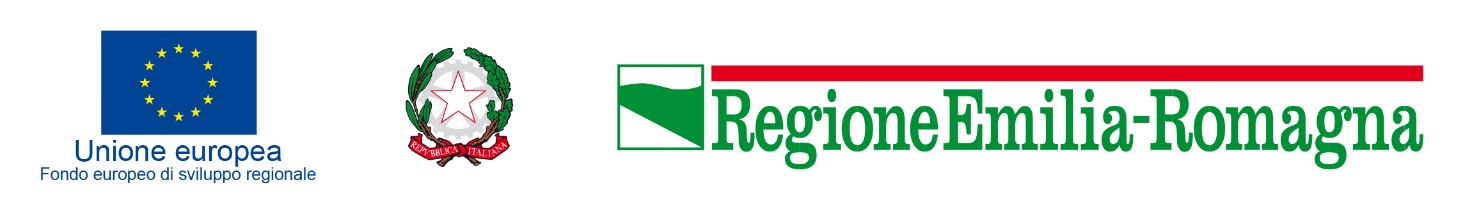 POR-FESR 2014-2020ASSE 1 Ricerca e InnovazioneAzione 1.4.1 Sostegno alla creazione e al consolidamento di start up innovativeAPPENDICE 4DICHIARAZIONI PARAMETRI DIMENSIONALI(ai sensi degli artt. 46 e 47 del D.P.R. 445/2000)(DA COMPILARE DA PARTE DELL’IMPRESA SINGOLA E DA PARTE DI OGNI IMPRESE APPARTENENTE AL CONTRATTO DI RETE)Il sottoscritto ______________________________ nato a __________________________ il __________CF _____________________________in qualità di _____________________________dell’impresa______________________________________________________________, ai sensi degli artt. 46 e 47 del D.P.R. 445/2000, consapevole della responsabilità penale cui può andare incontro nel caso di affermazioni mendacidichiaradi essere a conoscenza delle disposizioni previste nel Decreto del Ministero delle Attività Produttive 18 aprile 2005: “Adeguamento alla disciplina comunitaria dei criteri di individuazione di piccole e medie imprese” (G.U. 12 ottobre 2005 – in recepimento della Raccomandazione 2003/361/CE recepita da ultimo nell’allegato 1, art. 3, n. 651/2014 della Commissione del 17 giugno 2014);di rientrare nella definizione di:	 micro impresa				  piccola impresa	 Al fine della verifica dei parametri di cui sopra e a fini statistici si riportano i seguenti dati relativi all’ultimo esercizio contabile chiuso ed approvato precedente alla data di sottoscrizione della domanda, se disponibile: Fatturato (Euro) _________________          Occupati (ULA)_________________Totale di bilancio (Euro) _____________Relativamente alla situazione societaria si riporta la situazione in cui si trova l’impresa richiedente alla data di presentazione della domanda.COMPOSIZIONE SOCIETARIAImprese collegate (periodo di riferimento = ultimo esercizio contabile chiuso ed approvato precedente alla data di sottoscrizione della domanda; la definizione di imprese collegate si trova nell’allegato 1, art. 3, del Regolamento (UE) n. 651/2014 della Commissione del 17 giugno 2014)Imprese associate (periodo di riferimento = ultimo esercizio contabile chiuso ed approvato precedente alla data di sottoscrizione della domanda; la definizione di imprese associate si trova nell’allegato 1, art. 3, del Regolamento (UE) n. 651/2014 della Commissione del 17 giugno 2014) Luogo e data                                 Timbro e firma legale rappresentante_________________________________Socio(cognome e nome / ragione sociale / denominazione ente)Codice FiscaleQuota detenuta %Denominazione, CF e P.IVAOccupati (ULA)FatturatoTotale di bilancioDenominazione, CF e P.IVAOccupati (ULA)FatturatoTotale di bilancio